LES PASSEJAÏRES DE VARILHES                    				  	 FICHE ITINÉRAIREMASSAT n° 8"Cette fiche participe à la constitution d'une mémoire des itinéraires proposés par les animateurs du club. Eux seuls y ont accès. Ils s'engagent à ne pas la diffuser en dehors du club."Date de la dernière mise à jour : 8 mars 2019La carte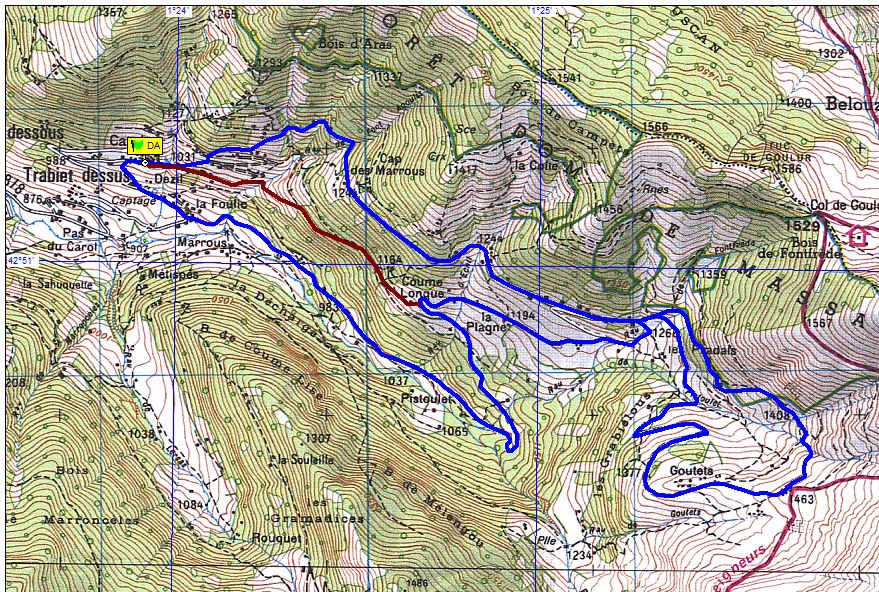 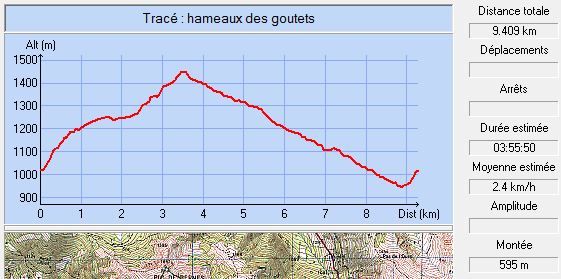 Commune de départ et dénomination de l’itinéraire : Le Port – Parking aménagé dans le hameau de Carol au bout de  878 - Les hameaux pastoraux des Goutets depuis CarolDate, animateur(trice), nombre de participants (éventuel) :20.02.2012 – S. AguilarL’itinéraire est décrit sur les supports suivants : Fiche topo-guide éditée par l’office de tourisme sous l’étiquette "Couserans Ariège Pyrénées" – Balade n° 16 "Goutets" et : https://www.haut-couserans.com/randonnees/detail-de-la-randonnee-goutets-91-fr-13.htmlClassification, temps de parcours, dénivelé positif, distance, durée :Marcheur – 4h00 –  –  – ½ journée (du fait de l’éloignement)Balisage : JauneParticularité(s) : Site ou point remarquable :Posés là, depuis le 19e siècle, ces quatre villages de pierre sèche accueillaient de juin à septembre, les bergers et les bêtes. Les granges sont implantées près d'un point d'eau et réparties autour d'une place. La vie communautaire pouvait continuer là, à  d'altitude : fabrication du fromage, du beurre, élevage de lapins, poules pour nourrir la famille présente sur l'estive. Le patrimoine de ce site est des plus originaux et remarquables, il est restauré et protégé depuis 1998. Trace GPS : Oui ou nonDistance entre la gare de Varilhes et le lieu de départ : Observation(s) : La fiche éditée par l’office de tourisme situe le départ au hameau de  Passejaïres partent habituellement d’un peu plus haut à l’entrée du hameau de Carol.Cette haute vallée de l’Arac lequel se divise en amont en ruisseau des Goutets et ruisseau de Pistoulet offre une grande variété de parcours pour toucher le site des Goutets et le col de Goulur. Celui présenté ici n’est qu’un parmi d’autres possibles.